Výzva a zadávací dokumentaceZakázka mimo režim zákona č.137/2006 Sb. Výše uvedený zadavatel Vás vyzívá, jako zájemce o veřejnou zakázku, zadávanou jako zakázku malého rozsahu dle Příručky pro příjemce finanční podpory z Operačního programu Vzdělávání pro konkurenceschopnost verze 4, kap.  7 - Postupy pro zadávání zakázek při pořizování zboží, služeb či stavebních prací z prostředků finanční podpory OP VK k podání nabídky A K PROKÁZÁNÍ KVALIFIKACE.Informace o předmětu veřejné zakázky a další zadávací podmínky včetně požadavků na prokázání splnění kvalifikace naleznete v textu této zadávací dokumentace.Toto je kompletní zadávací dokumentace bez příloh. Přílohy jsou na vyžádání (viz. bod 11.)Informace o druhu a předmětu veřejné zakázky a jeho technická specifikacePředmětem zakázky je:Dodávka interaktivních didaktických pomůcek (interaktivní tabule, dataprojektor, hlasovací zařízení, PC, audio systém) a výpočetní techniky (notebook, PC, tiskárna, kancelářský SW) včetně dopravy a instalace. Předmětem dodávky je i školení zaměstnanců CRPR o.p.s.. Místa instalací multimediálních učeben:OA Olomouc – Ing. Romana NovotníkováTřída spojenců 745/11, 779 00 OlomoucOA Prostějov – Ing. Petr LipčíkPalackého 159/18, 796 01 ProstějovOA Šumperk – Ing. Tom RistovskýHlavní třída 652/31, 787 01 ŠumperkStřední průmyslová škola a obchodní akademie – Ing. Pavel NováčekŠkolní 164, 783 91 UničovSoukromá střední škola Jeseník, s.r.o. – Ing. Ivan ProkopDukelská 1240/27, 790 01 JeseníkVysoká škola logistiky o.p.s. – Ing. Jana ŠvarcováPalackého  1381/25, 750 02 PřerovObchodní akademie a Vyšší odborná škola ekonomická, Svitavy,  T.G.Masaryka 20 – RNDr. Klodner Jaroslav T.G.Masaryka 47/20, 568 02 SvitavyObchodní akademie a Vyšší odborná škola Valašské Meziříčí – Mgr. Kubíček AlešMasarykova 101/19, 757 01 Valašské MeziříčíObchodní akademie, Opava, p.o. – Ing. Petr Kyjovský Hany Kvapilové 1656/20, 746 01 OpavaMísta závozu ostatních zařízení je sídlo CRPR, o.p.s.VŘ na dodávkyPředpokládaný termín zahájení: 12.2010Termín ukončení dodávky pro CRPR, o.p.s.: 	Dodávka multimediálních učeben instalace a zaškolení: do 31.01.2011	Ostatní dodávky: 			do 31.12.2010Termín ukončení dodávky pro VŠLG, o.p.s.: 	do 31.12.2010Lhůta pro podání nabídekPočátek běhu lhůty pro podání nabídek:Datum:	Lhůta pro podání nabídek začíná běžet dnem následujícím po dni odeslání textu výzvy. tj. 10.11.2010		Konec běhu lhůty pro podání nabídek: Datum:	22.11.2010		Hodina:	do 12:00 hodV případě, že budete mít dotazy k zadávací dokumentaci, zasílejte tyto žádosti o dodatečné informace na adresu pros.sm@o2active.cz. Nejpozději však do 5 dnů před podáním nabídky.Místo pro podání nabídek a jiné upřesňující údaje pro podání nabídkyNabídky budou doručeny v uzavřených zapečetěných obálkách označených názvem veřejné zakázky, adresou uchazeče a nadpisem „Nabídka POZOR NEOTEVÍRAT!“.  Nabídky musí být zapečetěny a listy musí být očíslovány, tak aby bylo zamezeno neoprávněné manipulaci s nabídkou. Nabídky budou podány na adresu: Seller Moravia, s.r.o., Kounicova 2929/5, 702 00 Ostrava a to osobně, nebo prostřednictvím pošty. (V případě, že uchazeč zvolí variantu, že nabídku zašle poštou, nese vlastní odpovědnost za nedoručení do stanoveného termínu).Kontaktní osoba pro příjem nabídek: Miroslav ProsTel.: +420 739 232 269		Fax: +420 596 117 046		 E-mail: pros.sm@o2active.czOtevírání obálek s nabídkamiTermín otevírání obálek s nabídkami:Datum:	23.11.2010			Hodina:	13:00 hodMísto otevírání obálek s nabídkami:Otevírání obálek s nabídkami se uskuteční na adrese: Seller Moravia, s.r.o., Kounicova 2929/5, 702 00 Ostrava, třetí patro dveře č. 57.Ostatní údaje pro otevírání obálek s nabídkami:Otevírání obálek s nabídkami je neveřejným jednáním. Obchodní podmíky zadavateleObchodní podmínky zadavatele jsou uvedeny v příloze č. 3 Návrh kupní smlouvy. Uchazeči jsou povinni doplnit své obchodní podmínky do smlouvy na místa k tomu určených. Uchazeči nejsou oprávněni jiným způsobem měnit tuto smlouvu. Smlouva musí být podepsána osobou oprávněnou za uchazeče jednat. Způsob hodnocení nabídekEkonomická výhodnost nabídky.Hodnocení bude provedeno následujícím způsobem:Pro hodnocení nabídek použije hodnotící komise bodovací stupnici v rozsahu 0 až 100. Každé jednotlivé nabídce je dle dílčího kritéria přidělena bodová hodnota, která odráží úspěšnost předmětné nabídky v rámci dílčího kritéria. Pro číselně vyjádřitelná kritéria, pro která má nejvhodnější nabídka maximální hodnotu kritéria, například doba záruky, výše smluvní pokuty, získá hodnocená nabídka bodovou hodnotu, která vznikne násobkem  poměru hodnoty nabídky k hodnotě nejvhodnější nabídky. Pro číselně vyjádřitelná kritéria, pro která má nejvhodnější nabídka minimální hodnotu kritéria, například cena nabídky, doba provádění, získá hodnocená nabídka bodovou hodnotu, která vznikne násobkem  poměru hodnoty nejvhodnější nabídky k hodnocené nabídce. Pro kritéria, která nelze vyjádřit číselně, sestaví hodnotící komise pořadí nabídek od nejvhodnější k nejméně vhodné a přiřadí nejvhodnější nabídce 100 bodů a každé následující nabídce přiřadí takové bodové ohodnocení, které vyjadřuje míru splnění dílčího kritéria ve vztahu k nejvhodnější nabídce. Bude-li hodnotící komise považovat hodnotu jiného dílčího kritéria, než je cena, za zjevně nepřiměřenou, výše uvedený postup nepoužije a nabídce v rámci tohoto kritéria přiřadí 0 bodů. Tento postup je hodnotící komise povinna odůvodnit ve zprávě o posouzení a hodnocení nabídek. Hodnotící komise bude považovat hodnotu smluvních pokut za zjevně nepřiměřenou, pokud přesáhne nula celá dvě procenta z nabídkové ceny uchazeče. Jednotlivým dílčím kritériím jsou zadavatelem stanoveny váhy v procentech podle jejich důležitosti pro konkrétní zadávací řízení tak, že jejich součet je celkem 100.Dílčí kritéria pro zadání veřejné zakázky:Nabídková cena 								40%Délka záruční doby interaktivních tabulí						10%Délka záruční doby dataprojektoru						10%Délka záruční doby počítačových sestav						10%Smluvní pokuta za prodlení s dodací lhůtou					10%Smluvní pokuta za prodlení s termínem nástupu na servisní zásah u zadavatele	10%Termín nástupu na servisní zásah u zadavatele 					10%Pro uvedení hodnot, které jsou předmětem hodnocení nabídky, použije uchazeč přílohu č. 2 - Obchodní podmínky (vzor). Uchazeč není oprávněn podmínit jím navrhované podmínky, které jsou předmětem hodnocení, další podmínkou. Podmínění nebo uvedení několika rozdílných hodnot podmínek, které jsou předmětem hodnocení, je důvodem pro vyřazení nabídky a vyloučení uchazeče ze zadávacího řízení. Obdobně bude zadavatel postupovat v případě, že dojde k uvedení hodnoty podmínky, která je předmětem hodnocení, v jiné veličině či formě než zadavatel požaduje. Nabídková cena Uchazeč stanoví nabídkovou cenu: Celou částkou za celé plnění veřejné zakázky.Další požadavky:Nabídková cena bude uvedena v CZK Nabídková cena bude uvedena v členění: nabídková cena bez daně z přidané hodnoty (DPH), samostatně DPH (sazba DPH 20 %) a nabídková cena včetně DPH.Nabídková cena v této skladbě bude uvedena na krycím listu nabídky (viz příloha č. 1 Krycí list). Nabídková cena bude zpracována v souladu se zadávacími podmínkami. Nabídková cena bude stanovena jako cena »nejvýše přípustná«!c.      D.     Délka záruční doby	Zadavatel požaduje délku záruční doby stanovit následovně:B: TabuleZadavatel požaduje délku záruční doby na interaktivní tabule, které jsou předmětem veřejné zakázky. Počátek běhu záruční doby je stanoven na den následující po dni předání a převzetí zboží dodaného na základě písemné smlouvy. Délka záruční doby je předmětem hodnocení v dílčím kritériu pro zadání veřejné zakázky B. – Délka záruční doby interaktivních tabulí.Podmínka zadavatele: V případě poruchy tabule v záruční době požadujeme zajištění náhradní tabule na dobu opravy. Uchazeč ve své nabídce uvede údaj o délce záruční doby v celých měsících.Pro uvedení délky záruční doby v měsících, která je předmětem hodnocení nabídky, použije uchazeč přílohu č. 2 - Obchodní podmínky.Uchazeč není oprávněn podmínit jím navrhovanou délku záruční doby v měsících, která je předmětem hodnocení nabídky, další podmínkou. Podmínění nebo uvedení několika rozdílných hodnot je důvodem pro vyřazení nabídky a vyloučení uchazeče ze zadávacího řízení. Obdobně bude zadavatel postupovat v případě, že dojde k uvedení hodnoty, která je předmětem hodnocení nabídky, v jiné veličině či formě než v celých měsících. C: DataprojektorZadavatel požaduje délku záruční doby na dataprojektor, které jsou předmětem veřejné zakázky.Zadavatel požaduje záruku na lampu min. 3 roky, nebo 3000 hodin, tato záruka není předmětem hodnocení! Podmínka zadavatele: V případě poruchy dataprojektoru v záruční době požadujeme zajištění náhradního dataprojektoru na dobu opravy. Počátek běhu záruční doby je stanoven na den následující po dni předání a převzetí zboží dodaného na základě písemné smlouvy. Délka záruční doby dataprojektoru je předmětem hodnocení v dílčím kritériu pro zadání veřejné zakázky C.  – Délka záruční doby dataprojektoru.Uchazeč ve své nabídce uvede údaj o délce záruční doby celých v měsících.Pro uvedení délky záruční doby v měsících, která je předmětem hodnocení nabídky, použije uchazeč přílohu č. 2 - Obchodní podmínky.Uchazeč není oprávněn podmínit jím navrhovanou délku záruční doby v měsících, která je předmětem hodnocení nabídky, další podmínkou. Podmínění nebo uvedení několika rozdílných hodnot je důvodem pro vyřazení nabídky a vyloučení uchazeče ze zadávacího řízení. Obdobně bude zadavatel postupovat v případě, že dojde k uvedení hodnoty, která je předmětem hodnocení nabídky, v jiné veličině či formě než v celých měsících. D: Počítačovou sestavuZadavatel požaduje délku záruční doby na počítačovou sestavu, které jsou předmětem veřejné zakázky.Počátek běhu záruční doby je stanoven na den následující po dni předání a převzetí zboží dodaného na základě písemné smlouvy. Délka záruční doby je předmětem hodnocení v dílčím kritériu pro zadání veřejné zakázky D. – Délka záruční doby počítačových sestav.Podmínka zadavatele: V případě poruchy počítačové sestavy v záruční době požadujeme zajištění náhradní počítačové sestavy na dobu opravy. Uchazeč ve své nabídce uvede údaj o délce záruční doby v celých měsících.Pro uvedení délky záruční doby v měsících, která je předmětem hodnocení nabídky, použije uchazeč přílohu č. 2 - Obchodní podmínky.Uchazeč není oprávněn podmínit jím navrhovanou délku záruční doby v měsících, která je předmětem hodnocení nabídky, další podmínkou. Podmínění nebo uvedení několika rozdílných hodnot je důvodem pro vyřazení nabídky a vyloučení uchazeče ze zadávacího řízení. Obdobně bude zadavatel postupovat v případě, že dojde k uvedení hodnoty, která je předmětem hodnocení nabídky, v jiné veličině či formě než v celých měsících. F.      Smluvní pokuta		Smluvní pokuta za prodlení s dodací lhůtouSmluvní pokuta za prodlení s termínem plnění veřejné zakázky je předmětem hodnocení v dílčím kritériu pro zadání veřejné zakázky E. – Smluvní pokuta za prodlení s dodací lhůtou. Uchazeč ve své nabídce uvede výši smluvní pokuty za prodlení s dodací lhůtou v celých Kč za každý započatý den prodlení s dodáním zboží objednaného na základě písemné objednávky. Pro uvedení výše smluvní pokuty, která je předmětem hodnocení nabídky, použije uchazeč přílohu č. 2 - Obchodní podmínky.Obdobně bude zadavatel postupovat v případě, že dojde k uvedení výše smluvní pokuty, která je předmětem hodnocení nabídky, v jiné veličině či formě než v celých Kč za každý započatý den prodlení. Smluvní pokuta za prodlení s termínem nástupu na servisní zásah u zadavateleSmluvní pokuta za prodlení s termínem nástupu na servisní zásah u zadavatele je předmětem hodnocení v dílčím kritériu pro zadání veřejné zakázky F. – Smluvní pokuta za prodlení s termínem nástupu na servisní zásah u zadavateleUchazeč ve své nabídce uvede výši smluvní pokuty za prodlení s termínem nástupu na servisní zásah u zadavatele v celých Kč za každý započatý den prodlení.  Pro uvedení výše smluvní pokuty, která je předmětem hodnocení nabídky, použije uchazeč přílohu č. 2 - Obchodní podmínky.Uchazeč není oprávněn podmínit jím navrhovanou výši smluvní pokuty, která je předmětem hodnocení nabídky, další podmínkou. Podmínění nebo uvedení několika rozdílných hodnot podmínek je důvodem pro vyřazení nabídky a vyloučení uchazeče ze zadávacího řízení. Obdobně bude zadavatel postupovat v případě, že dojde k uvedení výše smluvní pokuty, která je předmětem hodnocení nabídky, v jiné veličině či formě než v celých Kč za každý započatý den prodlení. Termín nástupu na servisní zásah u zadavatele Termín nástupu na servisní zásah u zadavateleTermín nástupu na servisní zásah u zadavatele je předmětem hodnocení v dílčím kritériu pro zadání veřejné zakázky G. – Termín nástupu na servisní zásah u zadavatele. Uchazeč ve své nabídce uvede termín nástupu na servisní zásah u zadavatele v celých hodinách. Termín nástupu na servisní zásah u zadavatele se bude počítat od nahlášení závady, na dodaném zboží, buď telefonicky, nebo e-mailem. Tento kontakt na uchazeče uvede uchazeč ve své nabídce. Neuvedení tohoto kontaktu v návrhu smlouvy je důvodem k vyřazení u  Pro uvedení výše smluvní pokuty, která je předmětem hodnocení nabídky, použije uchazeč přílohu č. 2 - Obchodní podmínky.Uchazeč není oprávněn podmínit jím navrhovanou výši smluvní pokuty, která je předmětem hodnocení nabídky, další podmínkou. Podmínění nebo uvedení několika rozdílných hodnot podmínek je důvodem pro vyřazení nabídky a vyloučení uchazeče ze zadávacího řízení. Obdobně bude zadavatel postupovat v případě, že dojde k uvedení výše smluvní pokuty, která je předmětem hodnocení nabídky, v jiné veličině či formě než v celých Kč za každý započatý den prodlení. Požadavky na prokázání splnění kvalifikace Základní kvalifikační předpoklady:Základní kvalifikační předpoklady splňuje dodavatel: a) který nebyl pravomocně odsouzen pro trestný čin spáchaný ve prospěch organizované zločinecké skupiny, trestný čin účasti na organizované zločinecké skupině, legalizace výnosů z trestné činnosti, podílnictví, přijímání úplatku, podplácení, nepřímého úplatkářství, podvodu, úvěrového podvodu, včetně případů, kdy jde o přípravu nebo pokus nebo účastenství na takovém trestném činu, nebo došlo k zahlazení odsouzení za spáchání takového trestného činu; jde-li o právnickou osobu, musí tento předpoklad splňovat statutární orgán nebo každý člen statutárního orgánu, a je-li statutárním orgánem dodavatele či členem statutárního orgánu dodavatele právnická osoba, musí tento předpoklad splňovat statutární orgán nebo každý člen statutárního orgánu této právnické osoby; podává-li nabídku či žádost o účast zahraniční právnická osoba prostřednictvím své organizační složky, musí předpoklad podle tohoto písmene splňovat vedle uvedených osob rovněž vedoucí této organizační složky; tento základní kvalifikační předpoklad musí dodavatel splňovat jak ve vztahu k území České republiky, tak k zemi svého sídla, místa podnikání či bydliště,
b) který nebyl pravomocně odsouzen pro trestný čin, jehož skutková podstata souvisí s předmětem podnikání dodavatele podle zvláštních právních předpisů nebo došlo k zahlazení odsouzení za spáchání takového trestného činu; jde-li o právnickou osobu, musí tuto podmínku splňovat statutární orgán nebo každý člen statutárního orgánu, a je-li statutárním orgánem dodavatele či členem statutárního orgánu dodavatele právnická osoba, musí tento předpoklad splňovat statutární orgán nebo každý člen statutárního orgánu této právnické osoby; podává-li nabídku či žádost o účast zahraniční právnická osoba prostřednictvím své organizační složky, musí předpoklad podle tohoto písmene splňovat vedle uvedených osob rovněž vedoucí této organizační složky; tento základní kvalifikační předpoklad musí dodavatel splňovat jak ve vztahu k území České republiky, tak k zemi svého sídla, místa podnikání či bydliště,
c) který v posledních 3 letech nenaplnil skutkovou podstatu jednání nekalé soutěže formou podplácení podle zvláštního právního předpisu,
d) vůči jehož majetku neprobíhá nebo v posledních 3 letech neproběhlo insolvenční řízení, v němž bylo vydáno rozhodnutí o úpadku nebo insolvenční návrh nebyl zamítnut proto, že majetek nepostačuje k úhradě nákladů insolvenčního řízení, nebo nebyl konkurs zrušen proto, že majetek byl zcela nepostačující nebo zavedena nucená správa podle zvláštních právních předpisů,
e) který není v likvidaci,
f) který nemá v evidenci daní zachyceny daňové nedoplatky, a to jak v České republice, tak v zemi sídla, místa podnikání či bydliště dodavatele,
g) který nemá nedoplatek na pojistném a na penále na veřejné zdravotní pojištění, a to jak v České republice, tak v zemi sídla, místa podnikání či bydliště dodavatele,
h) který nemá nedoplatek na pojistném a na penále na sociální zabezpečení a příspěvku na státní politiku zaměstnanosti, a to jak v České republice, tak v zemi sídla, místa podnikání či bydliště dodavatele,
i) který nebyl v posledních 3 letech pravomocně disciplinárně potrestán či mu nebylo pravomocně uloženo kárné opatření podle zvláštních právních předpisů, je-li podle § 54 písm. d) požadováno prokázání odborné způsobilosti podle zvláštních právních předpisů; pokud dodavatel vykonává tuto činnost prostřednictvím odpovědného zástupce nebo jiné osoby odpovídající za činnost dodavatele, vztahuje se tento předpoklad na tyto osoby, a
j) který není veden v rejstříku osob se zákazem plnění veřejných zakázek,
k) který předloží seznam společníků nebo členů, jde-li o právnickou osobu,
l) který předloží seznam zaměstnanců nebo členů statutárních orgánů, kteří v posledních třech letech pracovali u zadavatele a byli v pozici s rozhodovací pravomocí pro rozhodování o veřejných zakázkách a
m) který, má-li formu akciové společnosti, má vydány pouze akcie na jméno a předložil aktuální seznam akcionářů ve lhůtě podle § 52 zákona o veřejných zakázkách.Výše uvedené uchazeči splní předložením čestného prohlášení a seznamu, podepsaného osobou oprávněnou za uchazeče jednat v originále. Nedoložení tohoto, je důvodem k vyřazení nabídky uchazeče ze zadávacího řízení. Profesní kvalifikační předpoklady Profesní kvalifikační předpoklady splňuje dodavatel:Výpis z obchodního rejstříku, pokud je v něm zapsán, či výpis z jiné obdobné evidence, pokud je v ní zapsán. Výpis z obchodního rejstříku nesmí být k poslednímu dni, ke kterému má být prokázáno splnění kvalifikace, starší 90 kalendářních dnů.Doklad o oprávnění k podnikání podle zvláštních právních předpisů v rozsahu odpovídajícím předmětu veřejné zakázky, zejména dokladu prokazující příslušné živnostenské oprávnění či licenci.V době plnění předmětu výběrového řízení, platná akreditace pro „Provádění vzdělávacích programů“ a „Školení softwaru pro interaktivní výuku a vydávání osvědčení o jejich absolvování“ a Školení pro vytváření interaktivních výukových hodin a vydávání osvědčení o jejich absolvování, kterou uděluje MŠMT ČR na základě splnění podmínek v souladu s §26 a §27 zákona č.563/2004 Sb., o pedagogických pracovnících a změně některých zákonů. Výše uvedené uchazeči splní předložením v prosté kopie. Nedoložení tohoto, je důvodem k vyřazení nabídky uchazeče ze zadávacího řízení.Technické kvalifikační předpokladyDodavatel předloží certifikát systému řízení managementu jakosti dle norem řady ISO 9001 vydaný podle českých technických norem akreditovanou osobou s ohledem na předmět a povahu výběrového řízení.Výše uvedené uchazeči splní předložením v prosté kopii. Nedoložení tohoto, je důvodem k vyřazení nabídky uchazeče ze zadávacího řízení.10.   absolutní podmínky zadavateleZadavatel si vyhrazuje právo ponechat si všechny obdržené nabídky, které byly řádně doručeny v rámci lhůty pro podávání nabídek.Zadavatel nebude uchazečům hradit žádné náklady spojené s účastí v zadávacím řízení. Tyto náklady nesou uchazeči sami.Zadavatel si vyhrazuje právo měnit zadávací podmínky v průběhu lhůty pro podávání nabídek.Zadavatel si vyhrazuje právo na změnu nebo úpravu podmínek stanovených zadávací dokumentací, a to buď na základě žádostí uchazečů o vyjasnění zadávací dokumentace, nebo z vlastního podnětu. Změnu obsahu zadávací dokumentace zadavatel oznámí všem uchazečům o veřejnou zakázku, kteří si vyzvedli zadávací dokumentaci. Uchazeč vloží do své nabídky podepsaný a doplněný návrh smlouvy osobou oprávněnou za uchazeče jednat. Popřípadě podepsán jinou osobou, s doložením plné moci, která k tomuto úkonu opravňuje. Zadavatel si vyhrazuje právo zrušit výběrové řízení a to do doby podpisu smlouvy o dílo. Zadavatel nepřipouští variantnost nabídky.Nabídka musí být předložena v českém jazyce a písemné formě. Dále pak uchazeči doloží do své nabídky prohlášení, z něhož vyplývá, že je uchazeč vázán celým obsahem nabídky po celou dobu běhu zadávací lhůty. Prohlášení bude podepsané osobou oprávněnou jednat jménem či za uchazeče. Nedoložení je důvodem k vyřazení uchazeče z výběrového řízení. V případě poruchy tabule v záruční době požadujeme zajištění náhradního tabule na dobu opravy. V případě poruchy dataprojektoru v záruční době požadujeme zajištění náhradního dataprojektoru na dobu opravy. V případě poruchy počítačové sestavy v záruční době požadujeme zajištění náhradní počítačovou sestavu na dobu opravy. Dále pak uchazeči doloží do své nabídky seznam minimálně 3 kmenových zaměstnanců dodavatele s minimální osmnácti měsíční praxí a minimálním počtem 50 vykonaných akreditovaných školení na téma  „SW, HW interaktivní tabule“ a „vytváření interaktivních výukových hodin“. Uchazeč toto doloží předložením certifikátů o platných akreditacích pro "provádění vzdělávacích programů" a "školení softwaru pro interaktivní výuku a vydávání osvědčení o jejich absolvování", kterou uděluje MŠMT ČR na základě splnění podmínek v souladu s §26 a §27 zákona č. 563/2004 Sb., o pedagogických pracovnících a změně některých zákonů v úředně ověřené kopii. Akreditace bude platná minimálně do 31.7.2011. Nedoložení je důvodem k vyřazení uchazeče z výběrového řízení.Dále pak uchazeč do své nabídky doloží seznam a kontaktní údaje organizací, na kterých bylo školení daného kmenového zaměstnance prováděno.  Nedoložení je důvodem k vyřazení uchazeče z výběrového řízení.Dále pak dodavatel předloží čestné prohlášení od každého kmenového zaměstnance o tom, že se bude aktivně podílet na školících aktivitách. Nedoložení je důvodem k vyřazení uchazeče z výběrového řízení.11.   Další části zadávací dokumentace - přílohyUchazeči pokud se budou chtít účastnit tohoto výběrového řízení, si musí vyžádat přílohy k této zadávací dokumentaci a to následujícím způsobem:Uchazeč si písemně vyžádá prostřednictvím emailu přílohy k zadávací dokumentaci objednávkou, kde uvede:Název výběrového řízeníVeškeré identifikační údaje společnosti (Název, sídlo popřípadě korespondenční adresu, IČO, DIČ, osobu oprávněnou za dodavatele jednat, kontaktní osobu, telefonní číslo na tuto osobu a email, kam mají být zaslány vyžádané přílohy k ZD. Objednávka musí být zaslána na email: pros.sm@o2active.cz.Kontaktní osoba: Miroslav Pros, tel: 605 423 423.Seznam příloh, které si uchazeči musí vyžádat:Příloha č. 1 – Krycí list nabídky (vzor) v el. podobě,Příloha č. 2 – Obchodní podmínky (vzor) v el. podobě,Příloha č. 3 – Návrhy kupních smluv v el. podobě,Příloha č. 4 – Slepé rozpočty akce v el. podobě.Tento odstavec neplatí pro uchazeče, které zadavatel sám obeslal výzvou k podání nabídek.Seznam příloh vyzvaných uchazečů:Příloha č. 1 – Krycí list nabídky (vzor) v el. podobě,Příloha č. 2 – Obchodní podmínky (vzor) v el. podobě,Příloha č. 3 – Návrhy kupních smluv v el. podobě,Příloha č. 4 – Slepé rozpočty akce v el. podobě. 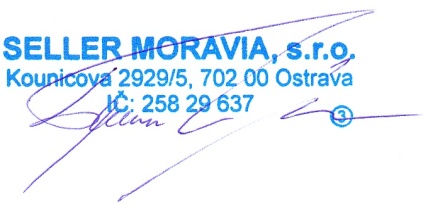 .......................................................Miroslav Pros.............................podpis osoby oprávněné za uchazeče jednat a razítkoZakázka malého rozsahu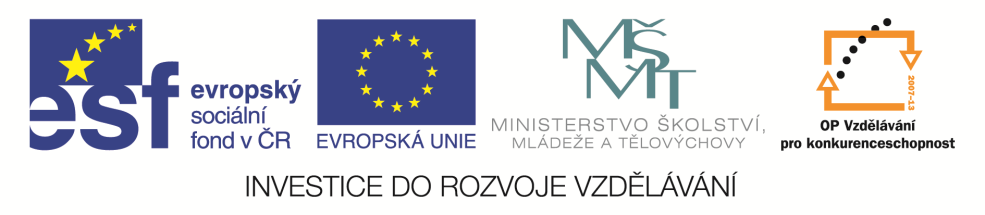 [EKONOM – nové formy výuky ekonomických odborných předmětů -  Dodávka interaktivních didaktických pomůcek]Název hlavního zadavatele:                        Centrum pro rozvoj a podporu regionů, o.p.s.Sídlo zadavatele:			Hamerská 314/30, 779 00 OlomoucNázev druhého zadavatele:                        Vysoká škola logistiky o.p.s., Palackého 1381/25, 750 02 PřerovIČ hlavního zadavatele:		26839547Plátce DPH:		                                ANOPlátce DPH vzhledem k projektu:            NEOsoba oprávněná zastupovat zadavatele: Ing. Jan LiškaTel./Fax.:				+420 724 493 468Email:					info@crpr.czSpolečnost pověřená organizační zajištěním výběrového řízení:	SELLER MORAVIA, s.r.o.Sídlo:								                Kounicova 2929/5, 702 00 Ostrava Jednatel společnosti:                                                                                                     Roman TylKontaktní osoba:						                Miroslav ProsTel./Fax.:							                +420 605 423 423                                                                                                                                                 +420 596 117 046Email:								                 pros.sm@o2active.cz NázevCPVMěrná jednotkaMnožstvíVybavení pro výuku39162100-6KPT1Předpokládaná hodnota kompletní VZ:Předpokládaná hodnota kompletní VZ:Předpokládaná hodnota kompletní VZ:1 650 000,- Kč bez DPH1 980 000,- Kč s DPH      